MESLEĞİN SEÇİMİNDİR SEÇİMİN GELECEĞİNDİR.METAL TEKNOLOJİSİ ALANI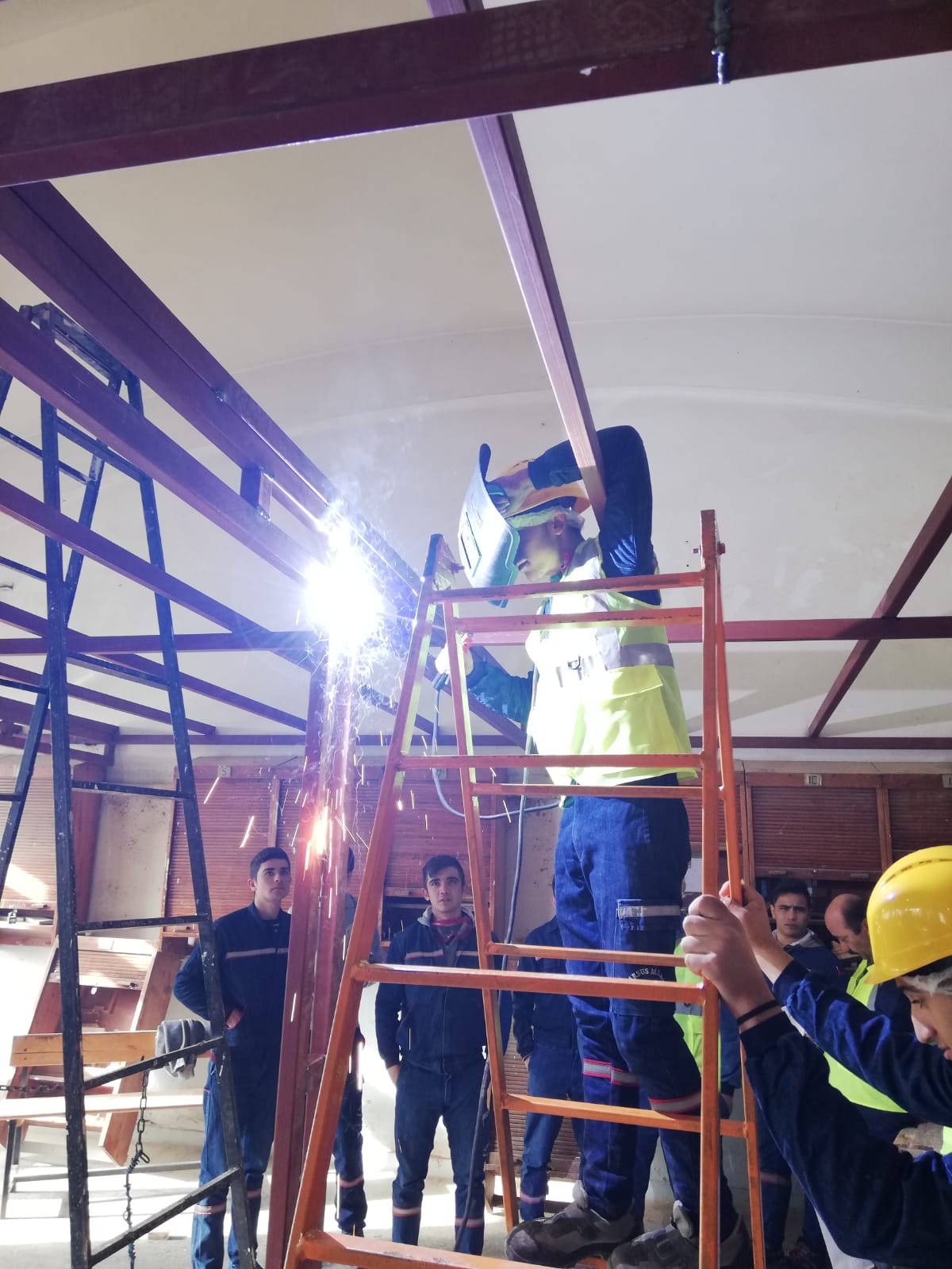 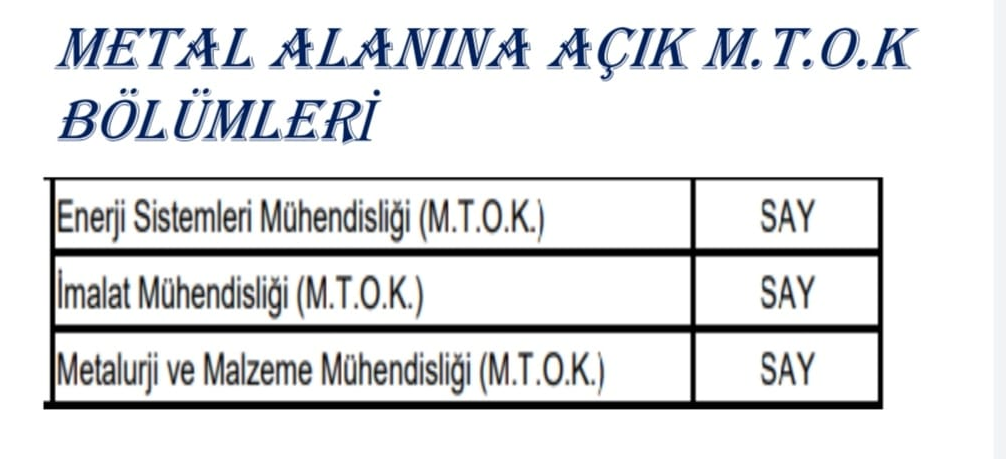 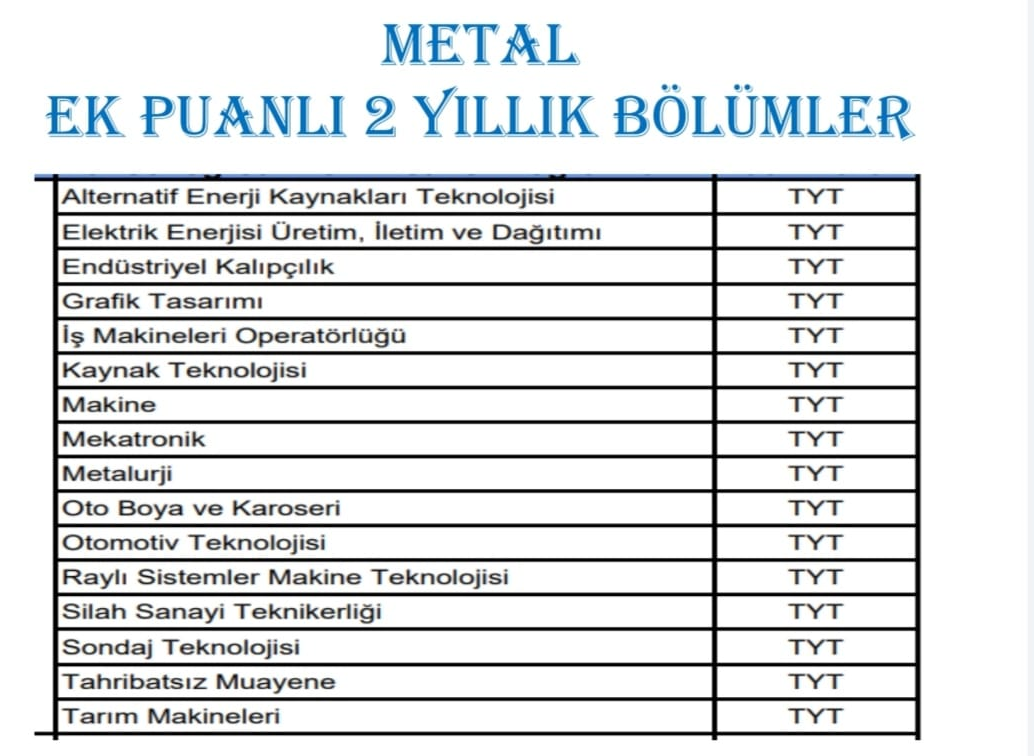 ÖĞRENCİLERİMİZ MEZUN OLDUKLARINDA ÇALIŞTIĞI SEKTÖRLER1 TERSANELERDE(GEMİ YAPIMINDA)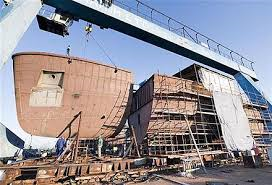 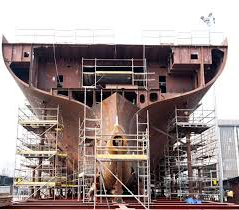 2 TREN VAGON SANAYİ İMALATINDA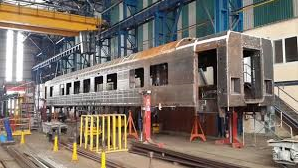 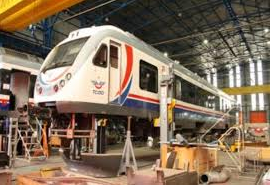 3 KAMYON TIR VE KARASÖR  İMALATINDA (KASA VE TREYLER  YAPIMI)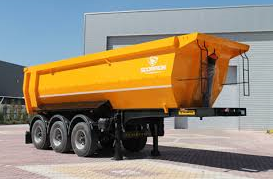 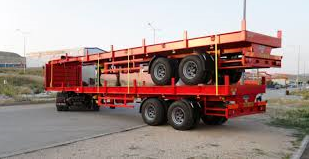 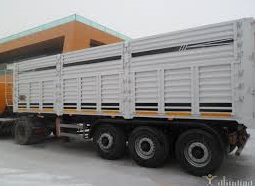 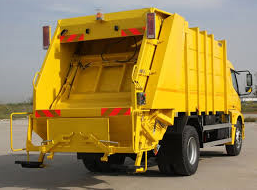 4 ZİRAAT TARIM ALETLERİ İMALATINDA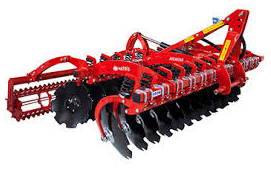 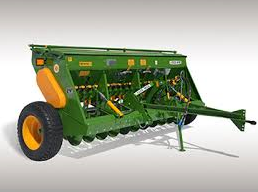 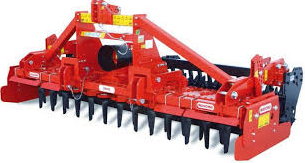 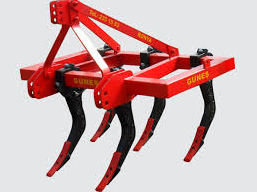 5 OTOBÜS  OTOMOBİL VE KAMYON İMALATINDA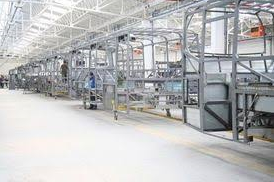 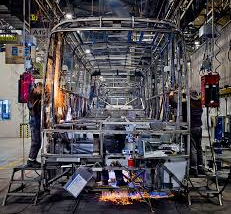 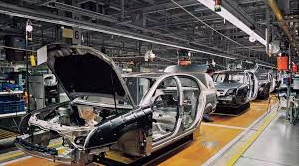 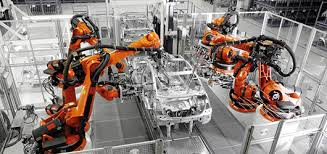 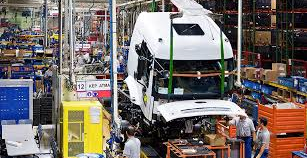 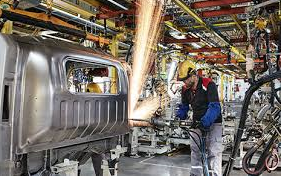 6 ÇELİK KÖPRÜ VE STADYUM İMALAT VE MONTAJINDA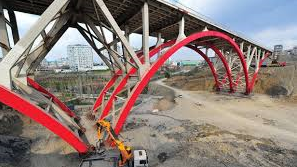 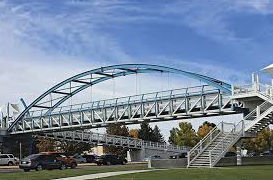 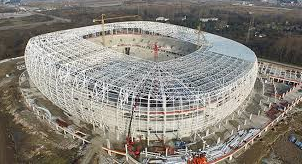 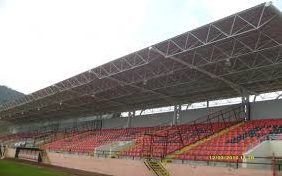 7 ÇELİK ÇATI YAPIMI VE MONTAJINDA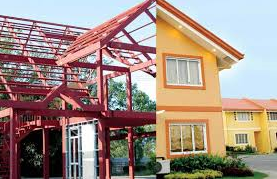 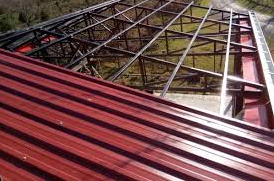 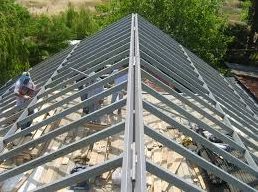 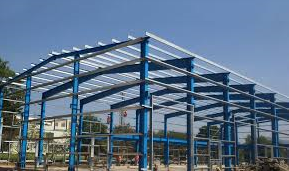 8 TRAKTÖR ROMORKU İMALATINDA 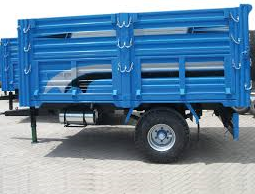 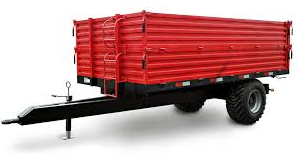 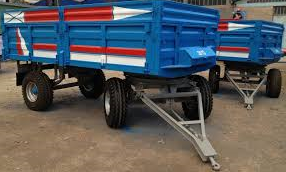 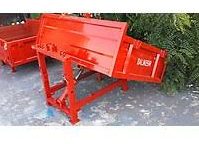 9 FABRİKA VE TESİS YAPIMINDA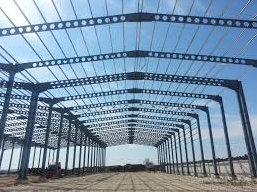 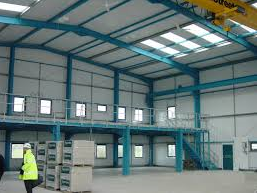 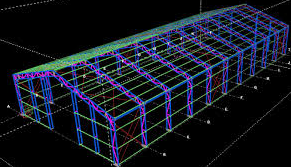 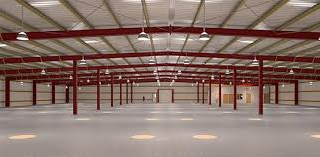 10 PREFABRİK EV İMALATINDA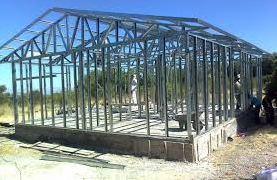 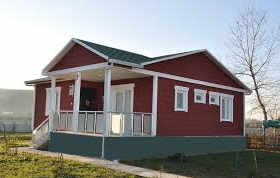 11 ALÜMİNYUM VE PVC DOĞRAMA CAM BALKON  İMALAT VE MONTAJINDA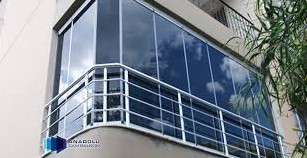 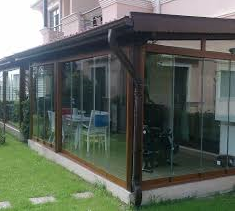 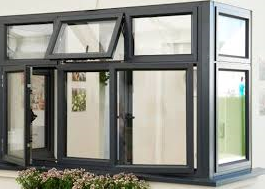 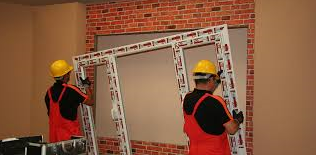 12 CNC PUNC PRES OPERATÖRÜ VE PROĞRAMCILIĞI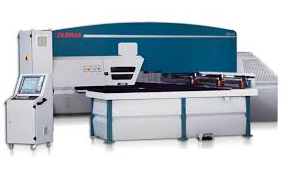 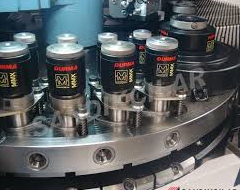 13 CNC APKANT PRES VE GİYOTİN MAKAS OPERATÖRLÜĞÜ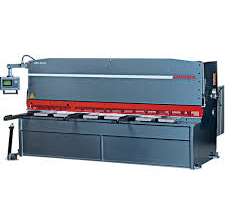 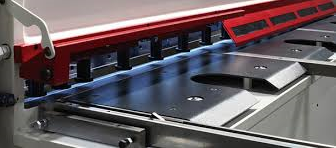 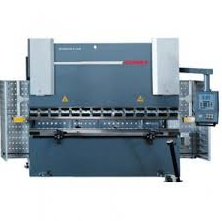 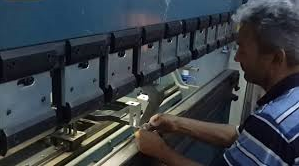 14 SİLO İMALAT VE MONTAJINDA 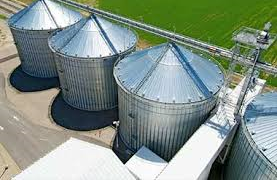 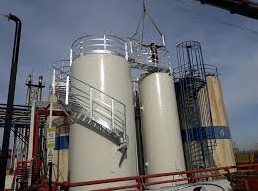 15 DOĞAL GAZ TESİSAT VE MONTAJINDA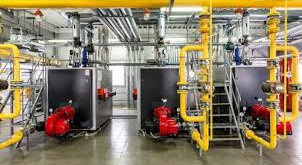 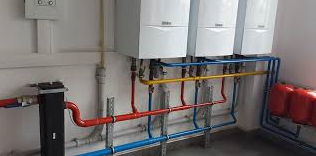 16 BÜYÜK ÇAPTA BORULARIN İMALATI VE KAYNAĞINDA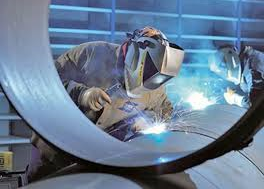 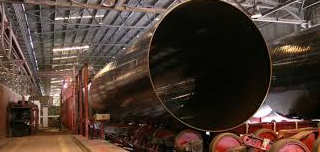 17 İŞ MAKİNESİ VE EKİPMANLARI İMALATINDA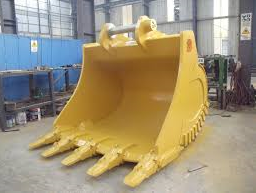 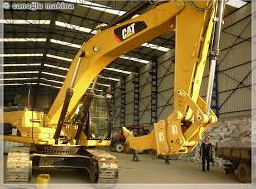 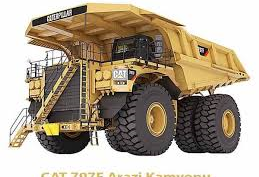 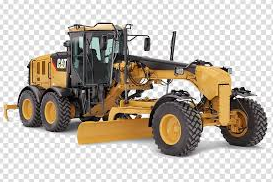 18 YANGIN  MERDİVENİ  İMALAT VE MONTAJINDA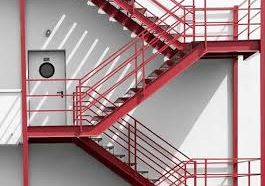 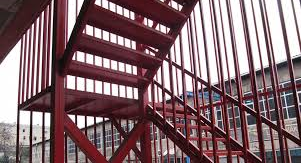 19 YAKIN TANKLARI İMLAT VE MONTAJI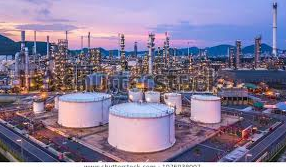 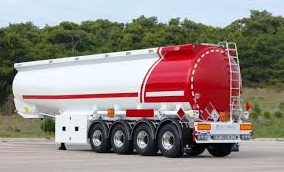 20 ÇELİK KAPI ÇELİK SEPET  İMALAT VE MONTAJINDA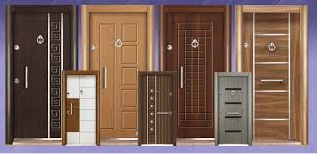 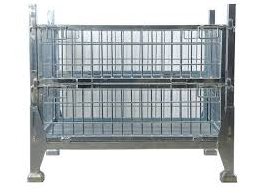 21 VİNÇ İMALATI VE MONTAJI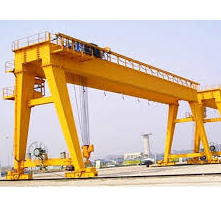 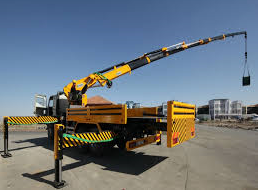 22 CROM NİKEL (PASLANMAZ) MALZEMELERDEN YAPILAN İŞLERİN KESİMİ VE KAYNIĞINDA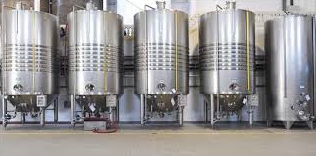 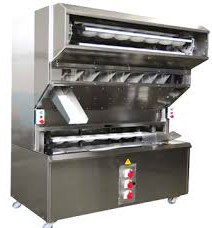 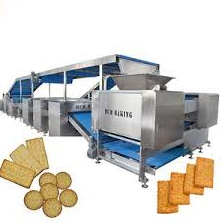 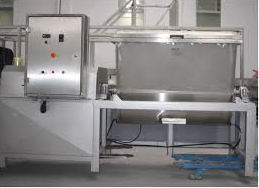 23 İ MALAT SANAYİNDE KALİTE KONTROL ELEMANI OLARAK                                                                                  TEKNİK RESSAM (AUTOCAD.SOLİD WORKS )OLARAK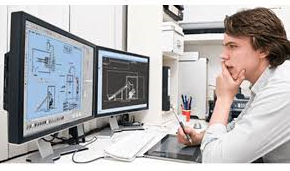 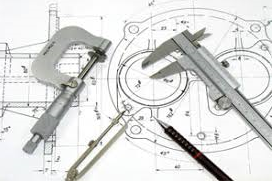 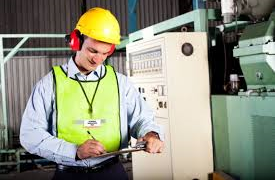 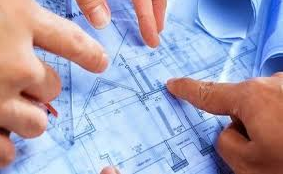 24 ÇEŞİTLİ DEKORATİF İŞLER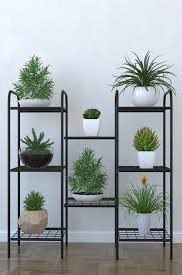 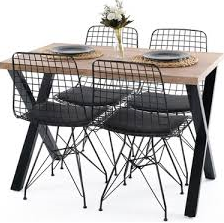 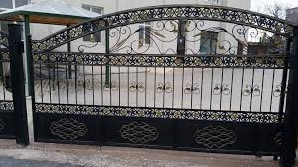 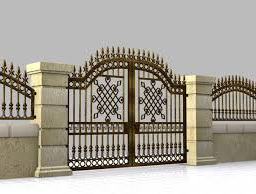 